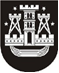 KLAIPĖDOS MIESTO SAVIVALDYBĖS TARYBASPRENDIMASDĖL TURTO PERĖMIMO KLAIPĖDOS MIESTO SAVIVALDYBĖS NUOSAVYBĖN   Nr. .KlaipėdaVadovaudamasi Lietuvos Respublikos vietos savivaldos įstatymo 6 straipsnio 30 punktu, 48 straipsnio 1 dalimi ir Lietuvos Respublikos valstybės ir savivaldybių turto valdymo, naudojimo ir disponavimo juo įstatymo 6 straipsnio 5 punktu, Klaipėdos miesto savivaldybės taryba nusprendžia:1. Perimti neatlygintinai iš A. S. ir L. S. (duomenys neskelbtini) Klaipėdos miesto savivaldybės nuosavybėn inžinerinius tinklus – vandentiekio tinklus (unikalus Nr. 4400-5760-6407, žymėjimas plane – 2V, ilgis – 21,64 m, įsigijimo vertė – 1940,00 Eur), esančius Klaipėdoje, Molo gatvėje.2. Įgalioti Klaipėdos miesto savivaldybės administracijos direktorių pasirašyti 1 punkte nurodyto turto Dovanojimo sutartį.3. Perėmus 1 punkte nurodytą turtą Klaipėdos miesto savivaldybės nuosavybėn, perduoti patikėjimo teise valdyti Klaipėdos miesto savivaldybės administracijai.Šis sprendimas gali būti skundžiamas Lietuvos administracinių ginčų komisijos Klaipėdos apygardos skyriui arba Regionų apygardos administraciniam teismui, skundą (prašymą) paduodant bet kuriuose šio teismo rūmuose, per vieną mėnesį nuo šio sprendimo įteikimo suinteresuotai šaliai dienos. Savivaldybės merasVytautas Grubliauskas